Play with a partner.Materials:
●	Spinner
●	Open paperclip
●	Number cube
●	Place-value chartWhat to DoOn the spinner, use a pencil point to hold 
the open paperclip as the pointer. 
One player chooses a 6-digit number and records it.The other player: 
●	Spins the pointer to see which digit will change. 
●	Rolls the number cube to see how many 
	1s, 10s, 100s, or 1000s to add. 
●	Records the addition and writes the number 
	in a place-value chart.Take turns spinning and rolling to build new numbers.For example: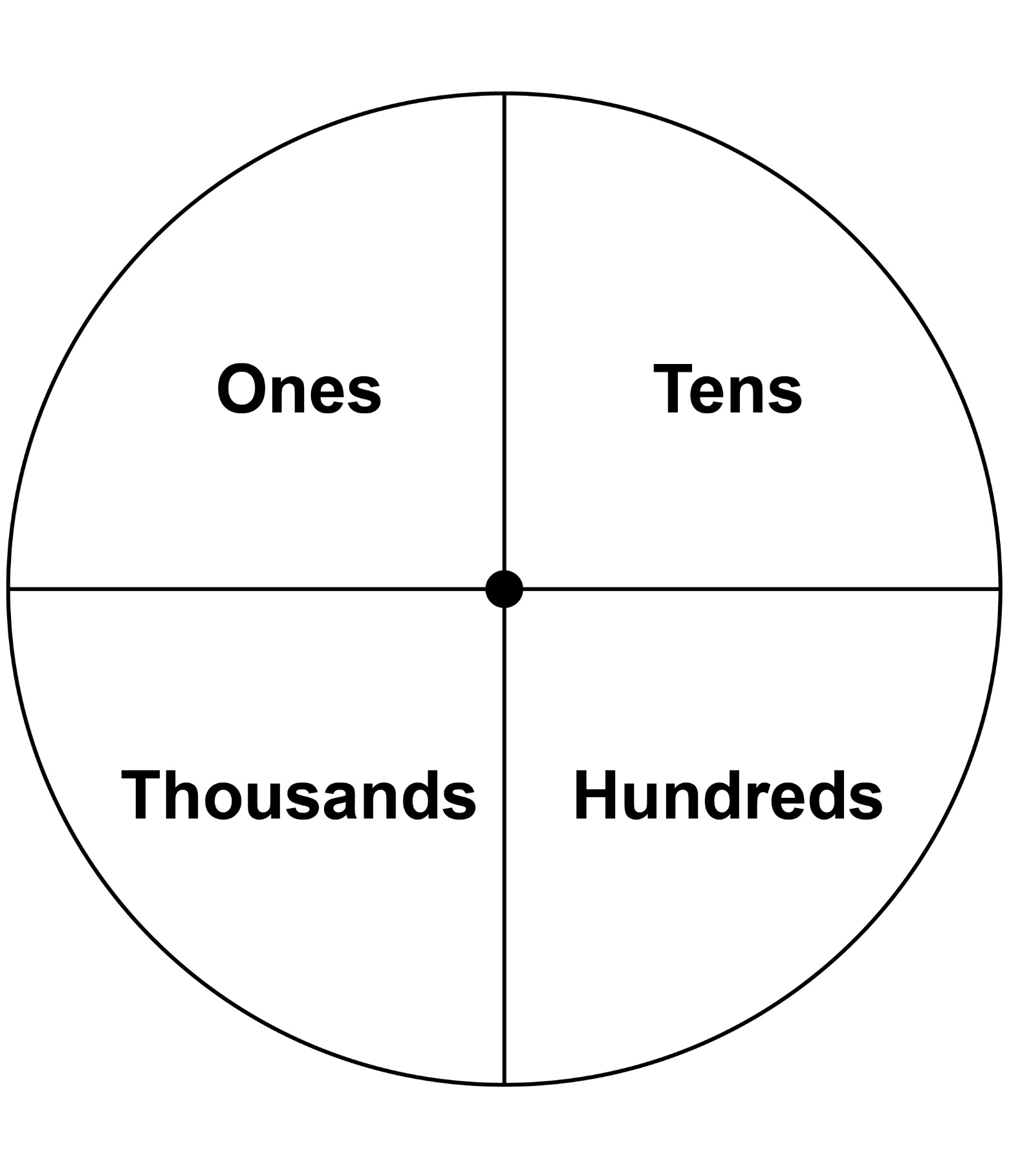 Rudy chose 215 488 to start.Start: 215 488Emmy spun Hundreds and rolled 1, so she added 100.215 488 + 100 = 215 588Then, Rudy spun Thousands and rolled 4, so he added 4000.215 588 + 4000 = 219 588